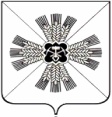 Российская ФедерацияКемеровская областьПромышленновский муниципальный районТарасовское сельское поселениеСовет народных депутатов Тарасовского сельского поселения3-ий созыв, 36-е заседаниеРЕШЕНИЕОт «01» декабря 2017г №84С.ТарасовоО принятии администрацией Тарасовского сельского поселения осуществление части полномочий администрации Промышленновскогомуниципального района на 2018 год           В соответствии со статьей 24 Градостроительного кодекса Российской Федерации , часть 4 статьи 15 Федерального закона от 06.10.2003 №131-ФЗ «Об общих принципах организации местного самоуправления в Российской Федерации», на основании решения Совета народных депутатов Промышленновского муниципального района от 30.11.2017 г. №326  «О передаче администрацией Промышленновского муниципального района осуществления части своих полномочий органам местного самоуправления сельских поселений, входящих в состав муниципального образования «Промышленновский муниципальный район» на 2018 год», Уставом муниципального образования «Тарасовское сельское поселение», Совет народных депутатов Тарасовского сельского поселения      РЕШИЛ:Принять от администрации Промышленновского муниципального района на 2018 год осуществление части полномочий в соответствии с Федеральным законом от 06.10.2006г №131-ФЗ «Об общих принципах организации местного самоуправления в Российской Федерации», предусмотренных пунктом 20 части 1 статьи 14, в части:Утверждения генеральных планов сельских поселений:- подготовку проекта генерального плана;- соблюдение процедуры согласования проекта генерального плана;- организацию и проведение публичных слушаний по вопросу обсуждения проекта генерального плана;- направление проекта генерального плана с протоколом публичных слушаний, заключением о результатах  публичных слушаний главе Промышленновского  муниципального района;1.2. Утверждения правил землепользования и застройки сельских поселений:- подготовку проекта правил землепользования и застройки;- соблюдение процедуры согласования проекта правил землепользования и застройки;- организацию и проведение публичных слушаний по вопросу обслуживания проекта правил землепользования и застройки;- направление проекта правил землепользования и застройки с протоколами публичных слушаний, заключением о результатах публичных слушаний главе Промышленновского муниципального района;       1.3. Утверждения подготовленной на основе генеральных планов поселения документации по планировке территорий:- подготовку проекта документации по планировке территорий, разработанной на основе генеральных планов поселения;- организацию и проведение публичных слушаний по вопросу обсуждения проекта документации по планировке территорий, разработанной на основе генеральных планов поселения;- направление проекта документации по планировке территорий, разработанной на основе генеральных планов поселения главе Промышленновского муниципального района;- принятие решения об утверждении документации по планировке территорий, разработанной на основе генеральных планов поселения или о направлении его на доработку.2.Заключить соглашение о передаче администрацией Промышленновского муниципального района осуществления части своих полномочий администрации Тарасовского сельского поселения.3. Настоящее решение  вступает в силу с 01.01.2018  подлежит обнародованию на информационном стенде и размещению на официальном сайте администрации Промышленновского муниципального района в сети «Интернет».4.Контроль за исполнением настоящего решения возложить на комиссию по жизнеобеспечению  ( Хряпин С.П.).ПредседательСовета народных депутатовТарасовского сельского поселенияВ.Г.ЛангГлаваТарасовского сельского поселения   В.Г. Ланг